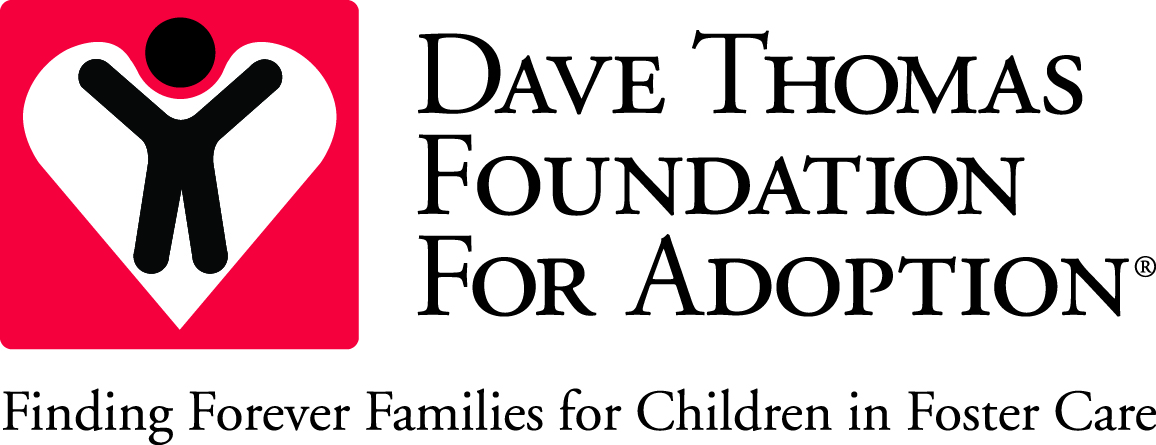 Initial Recruitment Plan Date:Child(ren)’s name(s):  				 		Team membersHave current caregivers been ruled out as an adoptive placement?  Yes  NoPlease explain:  Potential contacts from file reviewInitial recruitment planChild-focused planning
How will specific information about the youth be included in the recruitment plan (i.e. his/her strengths, challenges, interests, special needs, medications, school functioning, etc.)?Child-focused recruitment activitiesCaseworker: ____________________________________________ Date: ______________________________		Recruiter’s signature: _____________________________________ Date: _____________________________QUARTERLY RECRUITMENT PLAN UPDATEDate: _______________You may complete the recruitment plan update in narrative format or update the Initial Recruitment Plan.TitleNameRole in recruitmentSupervisorCaseworkerMental Health ProviderCASA / GALCaregiverNameRelationshipDate of contactResultDate completedNotes/OutcomeMeet with caseworker                                                                                                                                                First visit with childMeet with mental health providerReview fileMeet with caregiverContact GALContact friendsContact CASA/GALComplete assessmentUpdate photoCreate child profileContact faith-based connectionContact school personnel   Meet with recruitment teamCreate video bioContact mentorContact other adoption agenciesOtherCommentsCommentsCommentsActivity/ideaDate startedDate completedOutcome